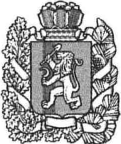 АДМИНИСТРАЦИЯ БОГУЧАНСКОГО РАЙОНАПОСТАНОВЛЕНИЕ29.09. 2020			                        с. Богучаны			                № 973 -пО внесении изменений в постановление администрации Богучанского района от 11.10.2017 № 1130-п «Об утверждении Примерного положения об оплате труда работников муниципальных  бюджетных и казенных учреждений культуры»В соответствии с  Трудовым кодексом Российской Федерации, Федеральным Законом от 06.10.2003 № 131-ФЗ «Об общих принципах организации местного самоуправления в Российской Федерации», Законом Красноярского края от 29.10.2009 № 9-3864 «О системах оплаты труда работников краевых государственных бюджетных и казенных учреждений», постановлением администрации Богучанского района от 18.05.2012 № 651-п «Об утверждении  Положения о системе оплаты труда работников муниципальных бюджетных и казенных учреждений», руководствуясь статьями 7, 8, 43, 47 Устава Богучанского района,ПОСТАНОВЛЯЮ:1. Внести изменения в постановление администрации Богучанского района от 11.10.2017 № 1130-п «Об утверждении Примерного положения об оплате труда работников муниципальных  бюджетных и казенных учреждений культуры» (далее – Положение).1.1. Абзац седьмой подпункта 6.8.3. Положения после слов: «деятельности учреждений» дополнить словами: «учреждения дополнительного образования в области культуры»; слова: «театрах, концертных учреждениях, филармонии, учреждениях кинематографии» исключить. 1.2. Абзац восьмой подпункта 6.8.3. Положения дополнить словами: «учреждения дополнительного образования в области культуры»; слова: «театральных, концертных и филармонических учреждений, учреждениях кинематографии» исключить. 1.3. Абзац десятый подпункта 6.8.3. Положения исключить.1.4. Абзац второй пункта 8.3. Положения изложить в новой редакции: «На выплату единовременной материальной помощи начисляется районный коэффициент и процентная надбавка к заработной плате за стаж работы в районах Крайнего Севера и приравненных к ним местностях или надбавка за работу в местностях с особыми климатическими условиями».1.5. Приложение № 1 к Положению изложить в новой редакции, согласно приложению к настоящему постановлению.1.6. В разделе «Музеи» таблицу в приложении № 8 Положения строчку «Главный хранитель музейных фондов»  читать «Главный хранитель фондов музейных предметов»;  дополнить строчкой: 1.7. В разделе «Учреждения культуры клубного типа»  таблицу в приложении № 8 Положения дополнить строчкой: 2. Контроль за исполнением настоящего постановления возложить на заместителя Главы Богучанского района по экономике и планированию   Н.В. Илиндееву.3. Постановление вступает в силу со дня, следующего за днем опубликования его в Официальном вестнике Богучанского района и распространяется на правоотношения, возникшим с 1 октября 2020 года.И.о. Главы Богучанского района			                         С.И. НохринПриложение к постановлению администрации Богучанского района от « 29» 09.2020 № 973-пПриложение № 1 к Примерному положению об оплате труда работников муниципальных бюджетных и казенных учреждений культуры, утвержденного постановлением администрации Богучанского района от «11»_октября  2017 №_1130-п МИНИМАЛЬНЫЕ РАЗМЕРЫ ОКЛАДОВ (ДОЛЖНОСТНЫХ ОКЛАДОВ), СТАВОК ЗАРАБОТНОЙ ПЛАТЫ РАБОТНИКОВ УЧРЕЖДЕНИЯ1. Профессиональная квалификационная группа должностей работников культуры, искусства и кинематографииМинимальные  размеры окладов (должностных окладов), ставок заработной платы по должностям работников культуры, искусства и кинематографии устанавливаются на основе отнесения занимаемых ими должностей к профессиональным квалификационным группам (далее - ПКГ), утвержденным приказом Министерства здравоохранения и социального развития Российской Федерации от 31.08.2007 № 570 «Об утверждении профессиональных квалификационных групп должностей работников культуры, искусства и кинематографии»:2. Профессиональная квалификационная группа профессий рабочих культуры, искусства и кинематографииМинимальные размеры окладов (должностных окладов), ставок заработной платы по профессиям рабочих культуры, искусства и кинематографии устанавливаются на основе отнесения занимаемых ими профессий к квалификационным уровням ПКГ, утвержденным приказом Министерства здравоохранения и социального развития Российской Федерации от 14.03.2008 № 121н «Об утверждении профессиональных квалификационных групп профессий рабочих культуры, искусства и кинематографии»:3. Профессиональная квалификационная группа общеотраслевых должностей руководителей, специалистов и служащихМинимальные размеры окладов (должностных окладов), ставок заработной платы, по общеотраслевым должностям руководителей, специалистов и служащих  устанавливаются на основе отнесения занимаемых ими должностей к квалификационным уровням ПГТ, утвержденным приказом Министерства здравоохранения и социального развития Российской Федерации от 29.05.2008 № 247н 
«Об утверждении профессиональных квалификационных групп общеотраслевых должностей руководителей, специалистов и служащих».4. Профессиональные квалификационные группы общеотраслевых профессий рабочихМинимальные размеры окладов (должностных окладов), ставок заработной платы, по должностям общеотраслевых профессий рабочих устанавливаются на основе отнесения занимаемых ими должностей к квалификационным уровням ПГТ, утвержденным приказом Министерства здравоохранения и социального развития Российской Федерации  от 29.05.2008 № 248н «Об утверждении профессиональных квалификационных групп общеотраслевых профессий рабочих»:5. Должности, не вошедшие в квалификационные уровни профессиональных квалификационные группМинимальные размеры окладов (должностных окладов), ставок заработной платы по должностям профессий работников культуры, искусства и кинематографии, не вошедшим в квалификационные уровни ПКГ, устанавливаются в следующем размере:6. Профессиональная квалификационная группа должностей работников образованияМинимальные размеры окладов (должностных окладов), ставок заработной платы по должностям работников образования устанавливаются на основе отнесения занимаемых ими должностей к квалификационным уровням ПКГ, утвержденным приказом Министерства здравоохранения и социального развития Российской Федерации от 05.05.2008 № 216н «Об утверждении профессиональных квалификационных групп должностей работников образования»:Методист по музейно-просветительской работеЗаведующий спортивным заломКвалификационные группы (уровни)Минимальные размеры окладов (должностных окладов), ставок заработной платы, (руб.)ПКГ    «Должности   технических  исполнителей и артистов вспомогательного состава»                                            5 094 ПКГ    «Должности     работников культуры,  искусства  и кинематографии среднего звена»                                   7 428ПКГ «Должности  работников  культуры, искусства  и кинематографии ведущего звена»                                                      10 013ПКГ  «Должности  руководящего состава  учреждений культуры, искусства и кинематографии»13 073Квалификационные группы (уровни)Минимальные размеры окладов (должностных окладов), ставок заработной платы, (руб.)ПКГ  «Профессии рабочих культуры, искусства и кинематографии первого уровня»                                                               ПКГ  «Профессии рабочих культуры, искусства и кинематографии первого уровня»                                                               5 173Квалификационные группы (уровни)Минимальные размеры окладов (должностных окладов), ставок заработной платы, (руб.)ПКГ  «Общеотраслевые должности служащих первого уровня»ПКГ  «Общеотраслевые должности служащих первого уровня»1 квалификационный уровень                                                                                3 5112 квалификационный уровень                                                                                3 704ПКГ  «Общеотраслевые должности служащих второго уровня»ПКГ  «Общеотраслевые должности служащих второго уровня»1 квалификационный уровень                                                              3 8962 квалификационный уровень   4 2823 квалификационный уровень                                                                                4 7044 квалификационный уровень                                                                                5 9375 квалификационный уровень                                                                                6 706ПКГ  «Общеотраслевые должности служащих третьего уровня»ПКГ  «Общеотраслевые должности служащих третьего уровня»1 квалификационный уровень 4 2822 квалификационный уровень                                                                                4 7043 квалификационный уровень                                                                                5 1644 квалификационный уровень  6 2085 квалификационный уровень   7 248ПКГ  «Общеотраслевые должности служащих четвертого уровня»1 квалификационный уровень   7 7902 квалификационный уровень                                                                                9 0253 квалификационный уровень  9 718Квалификационные группы (уровни)Минимальные размеры окладов (должностных окладов), ставок заработной платы, (руб.)ПКГ  «Общеотраслевые  профессии рабочих  первого уровня»ПКГ  «Общеотраслевые  профессии рабочих  первого уровня»1 квалификационный уровень    3 0162 квалификационный уровень                                                                                3 161ПКГ  «Общеотраслевые  профессии рабочих  второго уровня»ПКГ  «Общеотраслевые  профессии рабочих  второго уровня»1 квалификационный уровень  3 5112 квалификационный уровень                                                                                4 2823 квалификационный уровень                                                                                4 7044 квалификационный уровень    5 667Наименование должностиМинимальные размеры окладов (должностных окладов), ставок заработной платы, (руб.)Художественный руководитель13 073Главный режиссер13 073Главный хранитель фондов музейных предметов13 073Заведующий филиалом14 577Заведующий автоклубом14 577Заведующий спортивным  залом6 674Специалист по внедрению информационных систем (в учреждениях библиотечного и музейного типов)10 013Главный специалист по социокультурным проектам7 248Методист по музейно-образовательной работе10 013Методист по научно-просветительской деятельности10 013Специалист по учету музейных предметов 10 013Начальник технологического отдела7 790Главный специалист по делопроизводству7 248Оператор ПК3 511Швея5 267Кассир билетный4 524Рабочий по обслуживанию зданий и сооружений 3 016Рабочий по комплексному обслуживанию зданий и сооружений3 016Слесарь-сантехник3 016Электрик (2 и 3 разряда)3 016Электрик (4 разряда)3 511Квалификационные группы (уровни)Минимальные размеры окладов (должностных окладов), ставок заработной платы, (руб.)ПКГ «Должности  педагогических работников»ПКГ «Должности  педагогических работников»2 квалификационный уровень (концертмейстер)                                                                               6 2003 квалификационный уровень  (педагог-психолог)                                                                              7 4104 квалификационный уровень  (преподаватель)                                                                              7 720